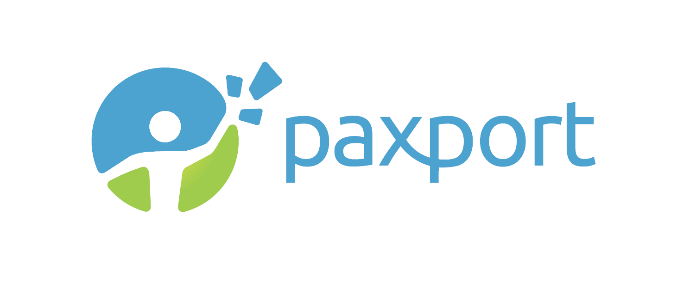 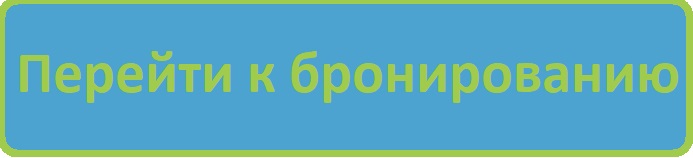 Paxport Corporate – официальный туроператор 14-ого Московского МеждународногоИнновационного Форума и Выставки «Точные Измерения – Основа Качества и Безопасности». Преимущества Paxport:Специальные цены в гостиницах для участников выставок,Гибкий подбор гостиниц в рамках бюджета и потребностей участника,Полный комплекс услуг для организации поездки,Бесплатная туристическая визовая поддержка для иностранных участников.Контакты: mice@paxport.ru , +7(495) 374-63-94[при нажатии раскрывается текст ниже]Компания Paxport Corporate предлагает забронировать гостиницы по специальным ценам и другие услуги в рамках поездки на выставку.Компания Paxport Corporate предлагает полный спектр услуг для организации командировок, деловых поездок, мероприятий, групповых и индивидуальных туров по всему миру.Paxport сегодня:100+ опытных сотрудников1 000+ транзакций ежедневно500 000+ услуг оформлено в 2017 году300+ успешно проведенных мероприятий24/7 Paxport Corporate предоставляет корпоративное обслуживание, включающее полный комплекс услуг в сфере организации деловых поездок, а также в области проведения и обслуживания мероприятий.Список услуг, оказываемых компанией Paxport:Бронирование гостиниц в России и за рубежомОрганизация транспортного обслуживания и аренда автомобилейОформление приглашений для иностранных гражданБронирование и оформление международных авиабилетов Бронирование и оформление авиабилетов по России и СНГ Оформление железнодорожных билетов по России, СНГ и странам БалтииБронирование и оформление железнодорожных билетов по Европе Оформление выездных визОрганизация обслуживания в ВИП залах аэропортовОрганизация конференций, семинаров, деловых встреч, мероприятий и выставок в любой точке мираОрганизация чартерных перевозок и перелетов на business jetОформление медицинских страховок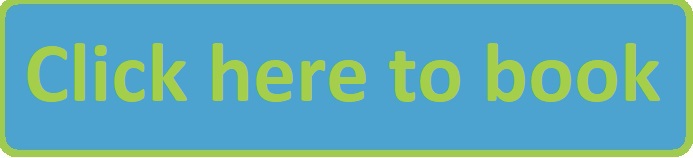 Paxport Corporate Company is an official travel partner of 14-th Moscow International Innovation Forum and Exhibition «Precision Measurements – The Basis of Quality and Safety».Main advantages of Paxport Corporate:Special prices at the hotels for participants,Flexible selection of hotels within the budget and the needs of the participant,Full range of additional services for your trip,Free of charge tourist visa support for foreign citizens.Contact us: mice@paxport.ru , +7(495) 374-63-94[при нажатии раскрывается текст ниже]Paxport Corporate Company offers you full list of services in order to organize your business trip, events, group and individual tours all over the world.Paxport today:100+ experienced employees,1 000+ transactions every day,500 000+ services issued in 2017,300+ successful events organized,24/7.Paxport Corporate Company provides corporate travel service including full range of services in business travel and MICE.Подробнее о Paxport Corporate…More about Paxport Corporate…